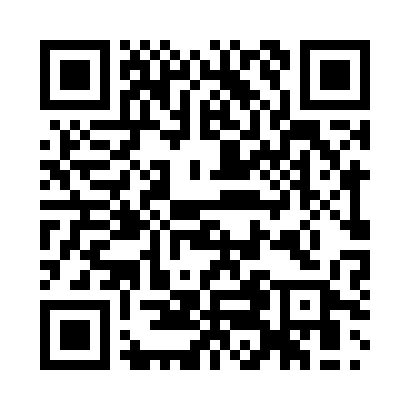 Prayer times for Udenbreth, GermanyWed 1 May 2024 - Fri 31 May 2024High Latitude Method: Angle Based RulePrayer Calculation Method: Muslim World LeagueAsar Calculation Method: ShafiPrayer times provided by https://www.salahtimes.comDateDayFajrSunriseDhuhrAsrMaghribIsha1Wed3:466:091:315:338:5511:072Thu3:436:071:315:348:5711:103Fri3:406:051:315:358:5811:134Sat3:376:041:315:359:0011:165Sun3:336:021:315:369:0111:196Mon3:306:001:315:369:0311:227Tue3:275:591:315:379:0411:258Wed3:235:571:315:389:0611:289Thu3:205:551:315:389:0711:3110Fri3:165:541:315:399:0911:3411Sat3:165:521:315:399:1011:3712Sun3:155:511:315:409:1211:3913Mon3:145:491:315:419:1311:3914Tue3:145:481:315:419:1511:4015Wed3:135:461:315:429:1611:4116Thu3:135:451:315:429:1711:4117Fri3:125:441:315:439:1911:4218Sat3:125:421:315:439:2011:4219Sun3:115:411:315:449:2211:4320Mon3:115:401:315:449:2311:4421Tue3:105:391:315:459:2411:4422Wed3:105:371:315:459:2611:4523Thu3:095:361:315:469:2711:4624Fri3:095:351:315:469:2811:4625Sat3:095:341:315:479:2911:4726Sun3:085:331:325:479:3111:4727Mon3:085:321:325:489:3211:4828Tue3:085:311:325:489:3311:4829Wed3:075:301:325:499:3411:4930Thu3:075:301:325:499:3511:5031Fri3:075:291:325:509:3611:50